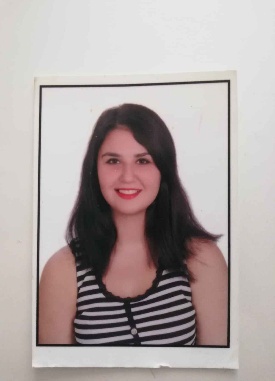 İsim Soyisim		: SELİN KARAKUŞAdres				:ÇAVUŞDERE CAD. TELLİOĞLU AP.                                            NO:120/3 ÜSKÜDAR/İSTANBULCep Telefonu	: 0531 237 06 79E-Posta                             :selin.kntss@gmail.comDoğum Tarihi	           :07.02.1996Doğum Yeri	:ÜSKÜDAR/İSTANBULEğitim Durumu	:ÖĞRENCİ				            Medeni Durum	:BEKAR				            Toplam Tecrübe	:YOK				             Çalışma Durumu	:ÇALIŞMIYOR				 Uyruk	: T.CYüksek Lisans	:YOKÜniversite	:İSTANBUL AYDIN ÜNİVERSİTESİLise	:ÜSKÜDAR CUMHURİYET MESLEKİ VE TEKNİK   ANADOLU LİSESİ	Yabancı Dil	:İNGİLİZCEBilgisayar Bilgileri 	:MİCROSOFT EXCEL, MİCROSOFT WORDİş Deneyimleri	:MAĞAZA SATIŞ TEMSİLCİSİSigara Kullanımı		:YOKHobiler			:KİTAP OKUMAK,MÜZİK DİNLEMEK,YÜZME,SEYAHATReferanslar                              :